Typing Club InstructionsSIGN IN INFORMATION:				          GETTING TO TYPING CLUB:(Individual information is found of Student Name Cards)	Once on the Webpage; check that it says Mary R. Fisher Elementary School. If it doesn’t, your student’s login information will not work. 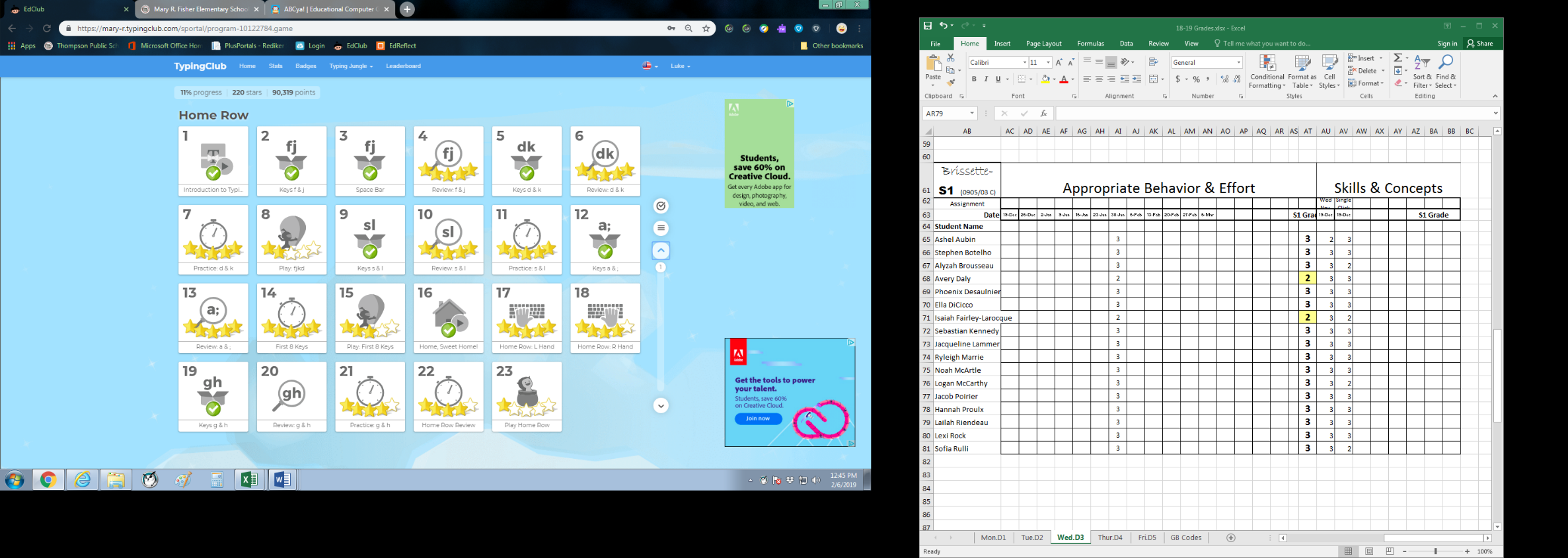 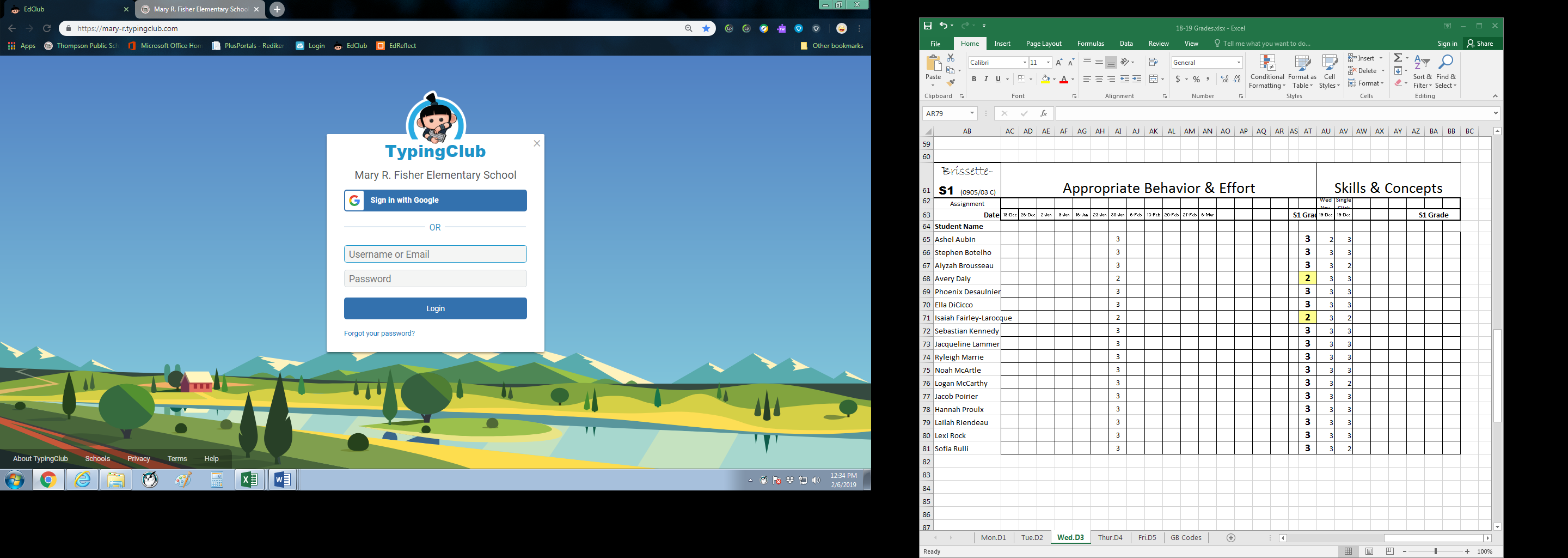 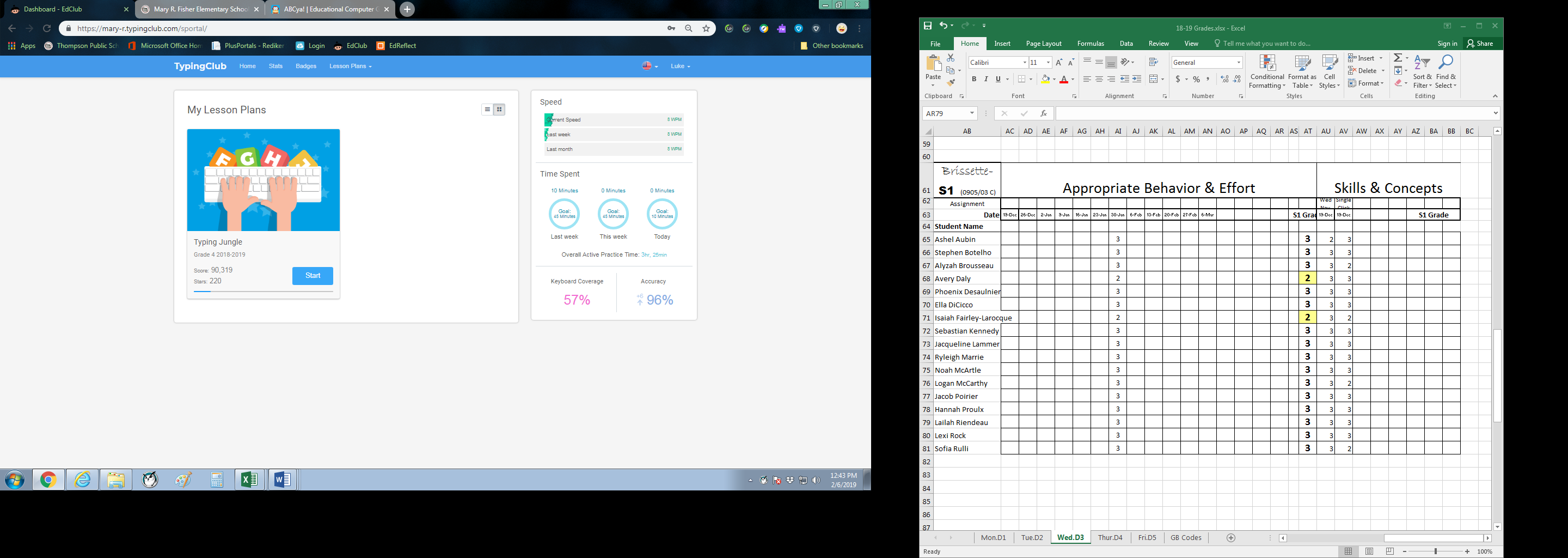 